KEARSLEY HIGH SCHOOL
BOYS VARSITY GOLFKearsley High School Boys Varsity Golf falls to Linden High School 193-201Tuesday, April 30, 2019
3:00 PM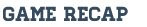 The Kearsley Hornets lost to the Linden Eagles at Spring Meadow Golf and Country Club on Tuesday, April 30, 2019. Scoring for the Eagles were Andrew Shellenger 42, Brendan Johnson 49, Devin Hubbard 50, and Cameron Sproule 52. Scoring for Kearsley were Logan Loyer and Stephen White 47, Devin Smith 53 and Tyler Gronauer 54.